Les migrations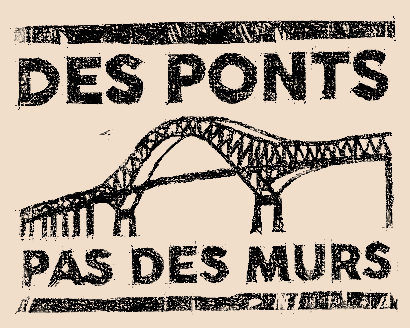 Briser les murs, construire des pontsPublic cible : Jeunes de 15 ans et plusPar l’exploration des étapes du parcours migratoire, des mises en situation, vidéos, quiz et la présentation des différents enjeux en lien avec les migrations, les personnes participantes sont amenées à pousser leur réflexion et à découvrir des pistes d’actions pour favoriser une plus grande justice migratoire. Une animation conçue et élaborée par le Réseau In-Terre-Actif, volet jeunesse du Comité de solidarité de Trois-Rivières, ressource pédagogique au service d'une citoyenneté et d'une solidarité mondiale. Le Réseau In-Terre-Actif souhaite favoriser les prises de conscience et l'indignation envers les grandes injustices de notre planète, à donner envie de s'informer pour en savoir davantage et développer son esprit critique, puis à susciter le désir de faire entendre sa voix et de s'engager dans des actions concrètes pour transformer le monde positivement.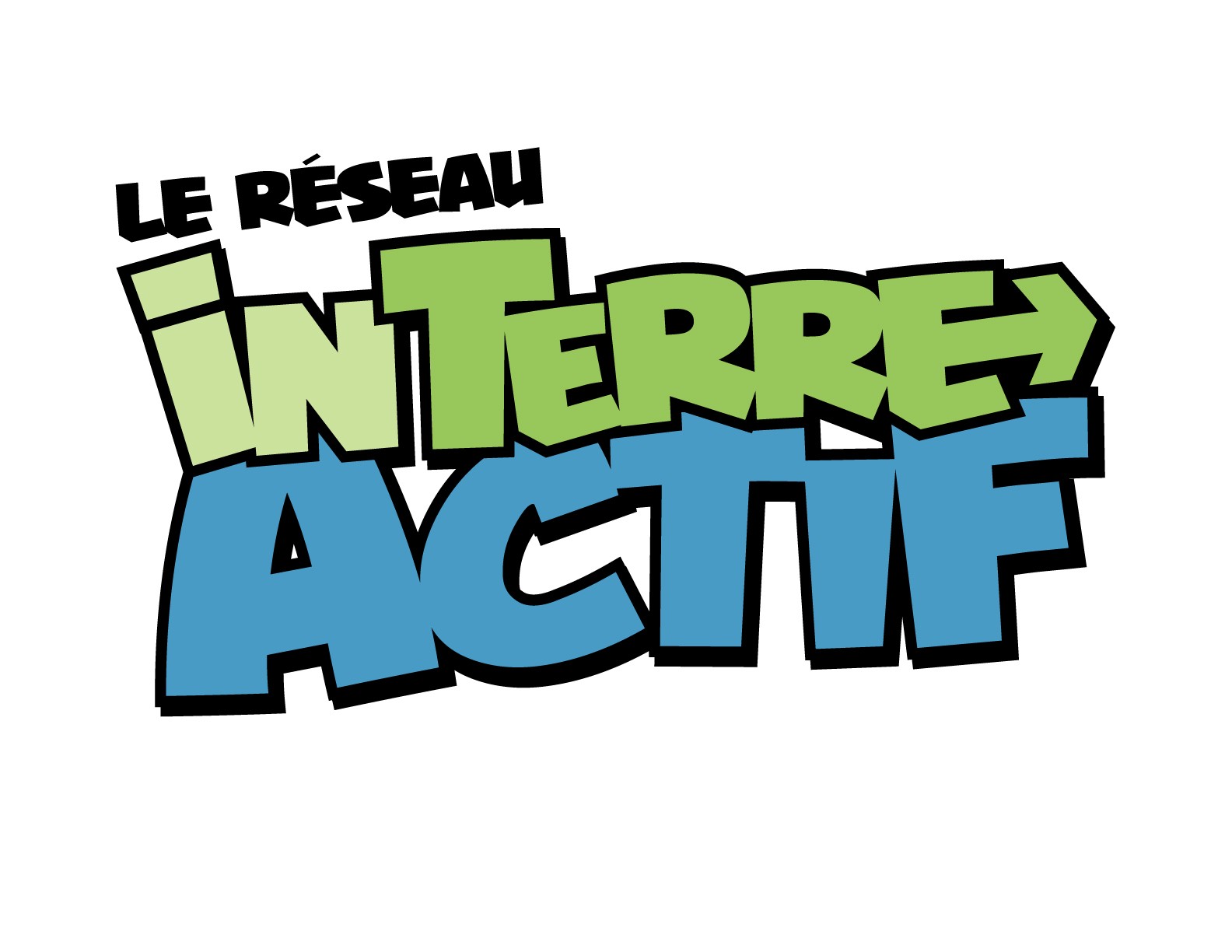 Pour en savoir plus: www.in-terre-actif.comrita@in-terre-actif.com | 819-373-2598 #312 Matériel requisSur place (ou si la personne qui anime est en mode virtuel)Ordinateur et projecteur (canon ou TBI);  Sur clé USB et/ou Drivehttps://drive.google.com/drive/folders/1dS_zDlUd2nfr48L5JIjs62Jy02rP10gu?usp=sharingCe guideLa présentation Powerpoint (à ouvrir avec le logiciel Power point pour profiter au maximum des effets d’animation)Optionnel : Le dossier incluant le jeu de 4 couleurs/lettre pour participer au quiz avec son téléphone et ainsi éviter les manipulationsParticipation au quizDifférentes options s’offrent aux personnes qui animent pour la participation aux questions quiz :Les élèves peuvent se fabriquer très facilement 4 feuilles ou cartons de vote avec les lettres A,B,C,D (et/ou les couleurs rouge, bleu, jaune, vert) à montrer à chaque question. Option la plus simple et rapideLes participant.e.s téléchargent sur leur appareil électronique l’outil « Quiz – couleurs vote ». Ils et elles pourront montrer la couleur/lettre de leur vote à chaque questionLa personne qui fait l’animation, si c’est en mode virtuel, peut préparer des sondages sur les plateformes de type Zoom avec les lettres correspondantes aux choix de réponse pour chaque questionIl est aussi possible de transformer le quiz en mode Kahoot pour celles et ceux qui l’utilisentEnfin, il est toujours possible de prendre les votes à main levée pour chaque optionAdaptation de l’animation dans un contexte de COVID-19L’animation est conçue pour être offerte de deux manières différentes : Une animation en présence dans les milieuxUne animation à distance, virtuelle dans le cas où les élèves ne peuvent se rendre dans les milieuxIntentions éducativesÀ la suite de cette activité, les élèves auront : Démystifié les principaux préjugés face aux migrationsCompris les causes des mouvements de population, leur complexité à l’intérieur des enjeux du monde contemporain et les notions de justice migratoire qui en découlentDécouvert l’apport et la diversité des migrations dans leur propre cultureDécouvert des actions individuelles et collectives pour favoriser l’accueil des personnes migrantes et le mieux vivre ensembleDéroulement de l’activitéL’animation se déroule en 7 parties et peut s’adapter à une période de 60 minutes, 75 minutes ou plus. Voici des suggestions de distribution du temps de chaque activité selon les durées de la période. Note : pour des périodes de moins de 75 min, la version longue devra être adaptée selon vos intérêts car il est impossible de présenter l’intégralité du contenu dans un plus court laps de temps.!! ATTENTION !!L’animation peut facilement durer 2h, c’est pourquoi nous suggérons certaines diapositives comme facultatives. Toutefois, nous avons conservé l’intégralité du contenu pour que chaque personne qui anime soit libre d’adapter le diaporama selon les éléments qu’elle souhaite privilégier.Il est facile de discuter de chaque étape de la migration pendant toute la durée de la période (même plus!). Le but de cette animation n’est pas de rentrer dans des explications approfondies sur les migrations et ses enjeux multiples et complexes, mais plutôt de montrer que derrière ce concept, il y a des êtres humains dont on cherche à comprendre la réalité et à respecter les droits fondamentaux.Pour ce faire, les incontournables de cet atelier sont:Les mises en situation qui permettent de mieux saisir la réalité du parcours migratoireLa vidéo « La migration n’est pas une crise » qui résume très bien le concept de justice migratoireLes gestes concrets à poser pour favoriser une plus grande justice migratoireStructure de l’animationL’animation est structurée de manière à faire un équilibre entre les trois aspects de la compréhension d’un enjeu que sont le “Voir, Analyser, Agir”:Être touché par le vécu des personnes migrantes (mises en situation)L’aspect ludique du quiz qui permet d’introduire des notions plus théoriques ou factuelles sur les migrationsLa réflexion par l’échange (« Tes Réactions »)Des exemples d’actions qui permettent d’améliorer les conditions des personnes migrantesDescriptif détaillé de chaque étapeNote : Vous trouverez également des suggestions pour l’animation dans les commentaires sous chaque diapositive.Présentation du thèmeDiapositive #1Prenez quelques minutes pour présenter le thème général de l’atelier. Nous allons aborder les différents aspects des migrations, ce qui pousse les gens à migrer, le parcours migratoires et les possibles difficultés, les enjeux reliés à l’installation dans un nouveau milieu, etc.Le thème peut être abordé sous forme de question:Qu’évoque pour toi le thème des Migrations?Qu’est-ce qui d’après toi pousse les gens à migrer?Quelle est la réalité des gens qui viennent s’installer ici?#2Vous pouvez présenter brièvement les organismes ayant permis la réalisation de cette animation.Introduction : « nous sommes tous et toutes concerné.e.s par les migrations »#3Faisons connaissance : une question brise-glace qui va permettre de réaliser que les migrations touchent la plupart des gens, de différentes façons, et que chaque personne a une histoire à elle qu’on ne saurait réduire aux catégories « de souche » versus « migrants ». IMPORTANT : comme nous touchons aux histoires personnelles des jeunes, il est important de mentionner que toutes les situations sont valides.#4 à 9Quiz/théorie : Le but de cette section est de montrer rapidement que la migration sur notre territoire n’est pas récente mais que nous sommes le résultat de nombreux mouvements humains au fil du temps. En effet, on fait souvent référence à nos ancêtres français, mais la réalité est que ces groupes d’origines différentes ont cohabité sur notre territoire et se sont unis pour nous offrir le fruit d’une riche diversité.Ainsi, on gardera en tête tout au long de l’exploration des parcours migratoires l’idée que « Nous sommes tous et toutes concerné.e.s par les migrations ». Cela devrait permettre aux participant.e.s de mieux s’identifier aux personnes migrantes, avec une approche plus empathique, sans toutefois nier les défis auxquels doivent faire face les personnes récemment issues de la migration au Québec.1ère étape de la migration: Quitter son pays d’origineCette section vise à montrer les raisons très variées qui poussent les gens à migrer. On a tendance à avoir une vision stéréotypée de la personne migrante, plutôt perçue comme une victime qui quitte la misère ou la guerre dans son pays, vulnérable, qui a besoin d’être secourue. Or, les réalités et raisons de partir sont beaucoup plus complexes que ça. C’est que nous abordons dans cette partie.#10, #11, #12 et (#13 facultative)Mise en situation : Pour une approche plus empathique sur la réalité des migrations, nous proposons une mise en situation où l’on inverse les rôles. On part du vécu actuel des personnes participantes et on imagine une situation où elles auraient à quitter leur milieu de vie. Cette mise en situation suivra le fil conducteur du parcours migratoire dans les deux sections suivantes.On essaie d’imaginer comment les gens peuvent se sentir lorsqu’ils doivent tout quitter. Si des élèves ont eux-même vécu cette situation (issus de l’immigration), on peut leur demander s’ils se sentent à l’aise de partager leur propre expérience. Note : La question de la diapositive #13 peut être intéressante pour bien faire ressentir les émotions du départ, mais elle peut aussi soulever des émotions difficiles auprès des personnes sensibles, notamment celles qui ont réellement vécu ce départ. Il faut donc s’assurer de bien être en mesure d’accompagner les élèves, le cas échéant, si l’on choisit de l’utiliser.#14 et (#15 facultative)Quiz/théorie : On introduit ensuite les notions théoriques sur les migrations avec une question quiz qui permet de défaire le mythe selon lequel les personnes migrantes sont majoritairement des personnes vulnérables que l’on doit prendre en charge.En effet, la majorité des personnes choisissent de migrer, comme le montre la diapositive #15.#16Les raisons de migrer sont multiples :Personnelles : les gens vont parfois s’installer ailleurs par goût du voyage, pour explorer, découvrir le monde, etc.Économiques: on peut partir pour aller travailler ou étudier ailleurs et/ou pour fuir la pauvreté, les conditions de vie difficiles dans notre milieu de vie d’origine qui ne nous permettent pas de répondre à nos besoins de base comme se loger et se nourrirPolitiques: notre sécurité peut être menacée si on critique un régime en place oppressant, totalitaire, au point de risquer la prison ou même la mort (journalistes, militants, etc.)Sociales: on peut vouloir ou devoir fuir un pays qui discrimine, voir réprime, persécute notre groupe d’appartenance. Ex: LGBTQ+, appartenance ethnique et religieuse. On peut aussi migrer pour rejoindre des membres de sa famille ou un.e conjoint.eViolence: on peut vouloir fuir une zone de conflit ou de guerre qui menace notre sécuritéChangements climatiques: de plus en plus, les changements climatiques (catastrophes naturelles, inondations, incendies, sécheresse, etc.) forcent les populations à quitter leur milieu de vie devenu inhabitable. #17Tes réactions : On termine cette section par une courte période d’échange en prenant 2 ou 3 réactions de participant.e.s sur le fait de quitter son pays d’origine.Penses-tu que tout le monde a le même choix face aux migrations?Peux-tu t’imaginer quitter ton pays? Pour quelles raisons, pour aller où?#18 (facultative)On peut présenter quelques initiatives déjà existantes pour faire en sorte que les gens ne soient pas obligés de quitter leur pays d’origine. En effet, dans la majorité des cas, ils préféreraient avoir une vie décente dans leur pays d’origine plutôt que de devoir se déraciner.On présente ici, à titre d’exemple, des initiatives d’Amnesty International qui mène différentes actions de lutte pour les droits fondamentaux dans de nombreux pays comme la défense des droits des personnes trans et intersexe en Hongrie.Lutter pour le respect des droits fondamentaux directement dans les pays où ils sont bafoués peut ainsi éviter aux personnes qui en sont victimes de devoir partir.2e étape de la migration : À la recherche d’une terre d’accueil#19, #20 et #21Mise en situation : On poursuit la mise en situation par la période de transition entre deux milieux de vie. Dans un camp de réfugiés, en attendant de pouvoir être accueillis dans un autre pays, il faut vivre dans des logements temporaires, de fortune, en dépendant de l’aide alimentaire, des rations d’eau, etc. Cette vie en transition peut malheureusement durer jusqu’à plusieurs années, remplie de nombreuses démarches à entreprendre et d’attente dans l’incertitude.#22 à #26Quiz/théorie : Le but est de défaire les mythes selon lesquels la majorité des personnes migrantes arrivant ici sont originaires des pays les plus pauvres et que nous devons « leur faire la charité ». Notre processus d’accueil est sélectif et les démarches pour s’installer au Québec ou au Canada sont longues, couteuses, et même parfois périlleuses.On introduit également la notion de justice migratoire par le fait que les pays les plus riches, d’une part, jouent un rôle prépondérant dans les crises dans les pays du Sud qui obligent les gens à partir et, d’autre part, que les gens des pays les plus riches sont libres de circuler à peu près n’importe où dans le monde, ce qui n’est pas le cas des gens des pays du Sud.#27La présentation de la vidéo « la Migration n’est pas une crise » est un incontournable de l’animation car, même si elle présente plutôt une réalité européenne, elle résume très bien en quelques minutes toute la notion de (in)justice migratoire.https://youtu.be/B1N48XIjQVMCrédit: Centre national de coopération au développement (CNCD-11.11.11): www.cncd.be#28On résume les grandes lignes du concept de justice migratoire vues dans la vidéo précédente.En 2019, 79,6 millions de personnes dans le monde, soit 1 personne sur 100, ont été forcées de quitter leur foyer. De ce nombre, 40% étaient des enfants. Derrière cette hausse effarante des migrations forcées, il y a une augmentation des conflits, des désastres naturels et des inégalités mondiales. Il y a aussi notre système économique fondé sur l’exploitation des ressources naturelles du Sud qui se fait aux dépens des conditions de vie, des droits humains, de la paix et des écosystèmes des populations du Sud. Les injustices auxquelles font face les personnes migrantes sont complexes et nombreuses : violations de droits humains, inégalités et racisme systémique, criminalisation et détention, exploitation économique et sexuelle, etc.Au Québec, les personnes sans statut ou au statut précaire ont encore un accès restreint ou inexistant aux soins de santé. Bien qu’elles soient frappées durement par la présente crise économique, elles sont généralement exclues des programmes d’aide gouvernementale.À l’international, les personnes migrantes et réfugiées sont durement touchées par les mesures restrictives aux frontières : hausse des refoulements des personnes réfugiées et des demandes d’asile refusées, etc. Selon l’organisme Plan International, le durcissement des frontières a affecté particulièrement les femmes, les filles et les enfants déplacés dans les Amériques en les rendant vulnérables face à l’exploitation sexuelle, aux violences et au travail forcé.#29Tes réactions : On termine cette section par une courte période d’échange en prenant 2 ou 3 réactions de participant.e.s sur la transition entre deux milieux de vie.Qu’est-ce qui t’as interpellé/dérangé dans cet extrait vidéo? Que pourrait-on faire pour assurer une plus grande justice migratoire?#30 (Facultative)Pour présenter des initiatives déjà existantes, on peut mettre de l’avant tout le travail de l’Agence des Nations Unies pour les réfugiés. Pour une brève description du travail de cet organisme:https://www.unhcr.ca/fr/a-propos-de-nous/a-propos-du-hcr/3e étape de la migration: L’arrivée dans le nouveau milieu de vie#32Mise en situation : enfin, c’est l’arrivée dans un nouveau pays d’accueil. Mais les défis ne sont pas pour autant terminés. Arriver dans une ville qui compte plus d’habitants que toute la population du Québec, dans un pays dont on ne parle pas la langue, dont on ne connaît rien de la culture, de la monnaie, etc., c’est très déroutant. On peut se sentir très seul et démuni, sans savoir par où commencer pour s’installer dans notre nouvelle vie.#33Mise en situation : Dans un monde inconnu, il faut réapprendre la vie au quotidien. Quelques situations qui nous apparaissent simples dans notre milieu de vie original, comme commander de la nourriture au restaurant, faire l’épicerie, s’orienter dans la ville, comprendre la télévision, etc., peuvent s’avérer une épreuve dans un autre pays. Et que dire de chercher un logement, un emploi, s’inscrire à l’école, apprivoiser le système de santé, etc. Toutes les démarches qui répondent à nos besoins de base doivent être faites rapidement, dans les premiers jours de l’arrivée dans un milieu inconnu…#34 à #37Quiz/théorie : on souhaite défaire le préjugé qu’il revient uniquement aux personnes migrantes de « faire l’effort  de s’intégrer » dans notre mode de vie. D’une part, il n’y a pas un seul mode de vie au Québec/Canada, chacun a le sien, d’autre part, les personnes migrantes ont beaucoup enrichi et diversifié nos modes de vie et culture au cours du temps (nourriture, musique, danse, etc.).Comme on l’a expérimenté dans la mise en situation, les personnes migrantes arrivent avec une histoire de vie qui peut avoir laissé de profonds traumatismes qu’elles doivent déjà s’affairer à guérir, en plus d’entreprendre les démarches pour s’installer dans un milieu inconnu. L’apport des personnes migrantes à notre diversité et notre richesse est fondamental. Peut-on alors les aider à bien s’installer dans leur nouvelle vie, à se reconstruire un réseau social soutenant et bienveillant?#38Tes réactions : On termine cette section par une courte période d’échange en prenant 2 ou 3 réactions de participant.e.s sur l’installation dans un nouveau pays d’accueil.Que penses-tu que nous apportent (nous ont apporté) les migrations?Que pouvons-nous faire d’autre pour faciliter l’inclusion des personnes migrantes?On souhaite ici faire réfléchir les élèves à des solutions avant d’en proposer concrètement dans la section suivante.#39 (Facultative)Pour mettre en évidence des initiatives déjà existantes, on peut présenter des organismes de notre région voués à l’accueil et l’installation des nouveaux arrivants. Par exemple, le film « La maison des Syriens » présente des gens du village de Saint-Ubalde, dans Portneuf, qui parrainent une famille de Syriens et, dans la longue attente de leur venue (retardée elle aussi!), mettent tout en place pour que la famille se sente le mieux possible à l’arrivée dans leur nouvelle vie.#40 (Facultative)Une dernière question quiz, si le temps le permet, pour introduire la section « Agir pour la justice migratoire » qui offre de nombreuses réponses à cette question!Agir pour la justice migratoire#42On propose toutes sortes de gestes collectifs à poser pour avancer vers une plus grande justice migratoire, que ce soit s’impliquer dans des organismes existants, participer à des campagnes de mobilisation, de défense des droits ou organiser soi-même des activités de sensibilisation et d’information.#43Beaucoup de petits gestes individuels peuvent aussi être posés lorsqu’on côtoie des personnes migrantes, comme s’intéresser à l’autre, aller vers lui ou elle, commencer par dire bonjour et engager la conversation, proposer d’inclure la personne dans des activités qu’on aime faire, avec ses ami.e.s (cinéma, sortie, etc.), inviter une personne migrante à la maison ou aller chez elle si c’est possible, continuer à s’informer et à sensibiliser son entourage, sa famille, etc.Conclusion et évaluation#44Des réactions sur ce que tu viens de voir?Qu’as-tu le plus retenu de l’animation?Il revient à tout le monde de briser les murs et de construire des ponts…Bonnes animations!EtapesDescriptif60 min75 minPrésentation de l’animateur.trice, JQSI, organisme13Introduction : « nous sommes tous et toutes concerné.e.s par les migrations »571ère étape migration: Quitter son pays d’origine16182e étape migration : À la recherche d’une terre d’accueil17203e étape migration: L’arrivée dans le nouveau milieu de vie14176.Agir pour la justice migratoire457.Conclusion et évaluation35